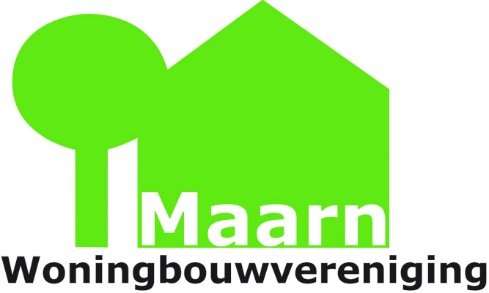 Formulier SchotelantenneIk wil graag een schotelantenne plaatsen. Wilt u mij hiervoor toestemming geven? Mijn gegevens Naam:
Adres:
Postcode en plaats:
Telefoonnummer:
Dit is het adres waar de antenne komt: De schotelantenne Ik ben van plan de schotel op deze manier te plaatsen: De klempaal Ik wil wel/niet een klempaal kopen om de schotelantenne te bevestigen. (Wilt u het foute antwoord doorstrepen?) Mijn ondertekening Datum: Plaats: Handtekening: 